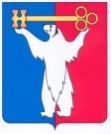 АДМИНИСТРАЦИЯ ГОРОДА НОРИЛЬСКАКРАСНОЯРСКОГО КРАЯПОСТАНОВЛЕНИЕ10.03.2022                                             г. Норильск                                               № 139О внесении изменений в постановление Администрации города Норильска 
от 18.04.2019 № 148В целях приведения Административного регламента предоставления муниципальной услуги по принятию решения о согласовании создания мест (площадок) накопления твердых коммунальных отходов на территории муниципального образования город Норильск в соответствие с действующим законодательством, а также в связи с внутриструктурными изменениями в Администрации города Норильска, ПОСТАНОВЛЯЮ:1. Внести в Административный регламент предоставления муниципальной услуги по принятию решения о согласовании создания мест (площадок) накопления твердых коммунальных отходов на территории муниципального образования город Норильск, утвержденный постановлением Администрации города Норильска от 18.04.2019 № 148, (далее – Административный регламент) следующие изменения:1.1. В пункте 2.5 Административного регламента:1.1.1. Абзац седьмой изложить в следующей редакции:«- Устав городского округа город Норильск Красноярского края, утвержденный Решением Норильского Городского Совета от 24.02.2000 № 386;»;1.1.2. Дополнить новым абзацем седьмым следующего содержания:«- Постановление Главного государственного санитарного врача РФ 
от 28.01.2021 № 3 «Об утверждении санитарных правил и норм СанПиН 2.1.3684-21 «Санитарно-эпидемиологические требования к содержанию территорий городских и сельских поселений, к водным объектам, питьевой воде и питьевому водоснабжению, атмосферному воздуху, почвам, жилым помещениям, эксплуатации производственных, общественных помещений, организации 
и проведению санитарно-противоэпидемических (профилактических) мероприятий» (далее – СанПиН 2.1.3684-21).». 1.1.3. Абзацы седьмой – восьмой считать абзацами восьмым – девятым соответственно. 1.2. Пункт 2.6 Административного регламента дополнить абзацем четырнадцатым следующего содержания:«В случае, если предоставленные Заявителем документы и информация ранее были заверены в соответствии с пунктом 7.2 части 1 статьи 16 Федерального закона от 27.07.2010 № 210-ФЗ «Об организации предоставления государственных и муниципальных услуг» Управление не вправе требовать их предоставления на бумажном носителе (за исключением случаев если нанесение отметок на такие документы либо их изъятие является необходимым условием предоставления муниципальной услуги, и иных случаев, установленных федеральными законами).».1.3. Административный регламент дополнить новым пунктом 2.20 следующего содержания:«2.20. Предоставление муниципальной услуги в упреждающем (проактивном) режиме не осуществляется.». 1.4. Пункт 3.2.2 Административного регламента изложить в следующей редакции:«3.2.2. Прием заявления и документов, указанных в пункте 2.6 Административного регламента осуществляется специалистом отдела муниципального жилищного контроля Управления (далее – ОМЖК).1.5. По всему тексту Административного регламента аббревиатуру «ОЭ» заменить на аббревиатуру «ОМЖК».1.6. Пункт 3.5.1 Административного регламента изложить в следующей редакции:«3.5.1. Специалист ОМЖК запрашивает позицию территориального отдела Управления Роспотребнадзора по Красноярскому краю в городе Норильске 
на предмет соблюдения требований законодательства Российской Федерации 
в области санитарно-эпидемиологического благополучия населения к месту (площадке) накопления твердых коммунальных отходов, в том числе 
о возможности уменьшения минимально допустимых расстояний от места (площадки) накопления твердых коммунальных отходов до многоквартирных жилых домов, индивидуальных жилых домов, детских игровых и спортивных площадок, зданий и игровых, прогулочных и спортивных площадок организаций воспитания и обучения, отдыха и оздоровления детей и молодежи, установленных пунктом 4 СанПиН-2.1.3684-21, в срок не позднее 3 календарных дней с даты регистрации заявления в Управлении.».1.7. Абзац третий пункта 3.11 Административного регламента изложить в следующей редакции:«- отдел муниципального жилищного контроля: (3919) 43-70-50, добавочный 2322, 2346.».1.8. В абзаце втором пункта 3.12 Административного регламента цифры «2318, 2320, 2321» заменить словами «добавочный номер 2346».1.9. Административный регламент новым пунктом 3.18 следующего содержания: «3.18. Варианты предоставления муниципальной услуги, включающие порядок предоставления указанной услуги отдельным категориям заявителей, объединенных общими признаками, в том числе в отношении результата муниципальной услуги, за получением которого они обратились, не предусмотрены.». 2. Поручить Управлению городского хозяйства Администрации города Норильска направить настоящее постановление в КГБУ «Многофункциональный центр предоставления государственных и муниципальных услуг» не позднее 5 рабочих дней со дня издания настоящего постановления. 3. Опубликовать настоящее постановление в газете «Заполярная правда» 
и разместить его на официальном сайте муниципального образования город Норильск.4. Настоящее постановление вступает в силу после его опубликования в газете «Заполярная правда».Глава города Норильска								 Д.В. Карасев